Фестиваль профессионального ориентирования «Формула Успеха».18.10.2019 года команда учащихся в возрасте 15-17 лет, состоящих на различных видах  профилактического учета, приняли участие в городском фестивале «Формула успеха» целью которого является профессиональное ориентирование  подростков для выбора сферы деятельности, направления профессионального обучения и трудоустройства, как формы профилактики правонарушений. Фестиваль прошёл  на базе ГБПОУ КК «Краснодарский торгово-экономический колледж».Фестиваль проведён в виде игры- квеста, в котором команды-участники должны были пройти конкурсные испытания на восьми тематических площадках: спортивно-игровых и интеллектуально- творческих. Ребята активно приняли участие: вжились в роль поваров, сантехников, столяров, официантов и барменов- почувствовали себя профессионалами. Также дети послушали мини-лекции, поучаствовали в мастер-классах и в танцевальном состязании. В конце мероприятия всех участников наградили  памятными призами.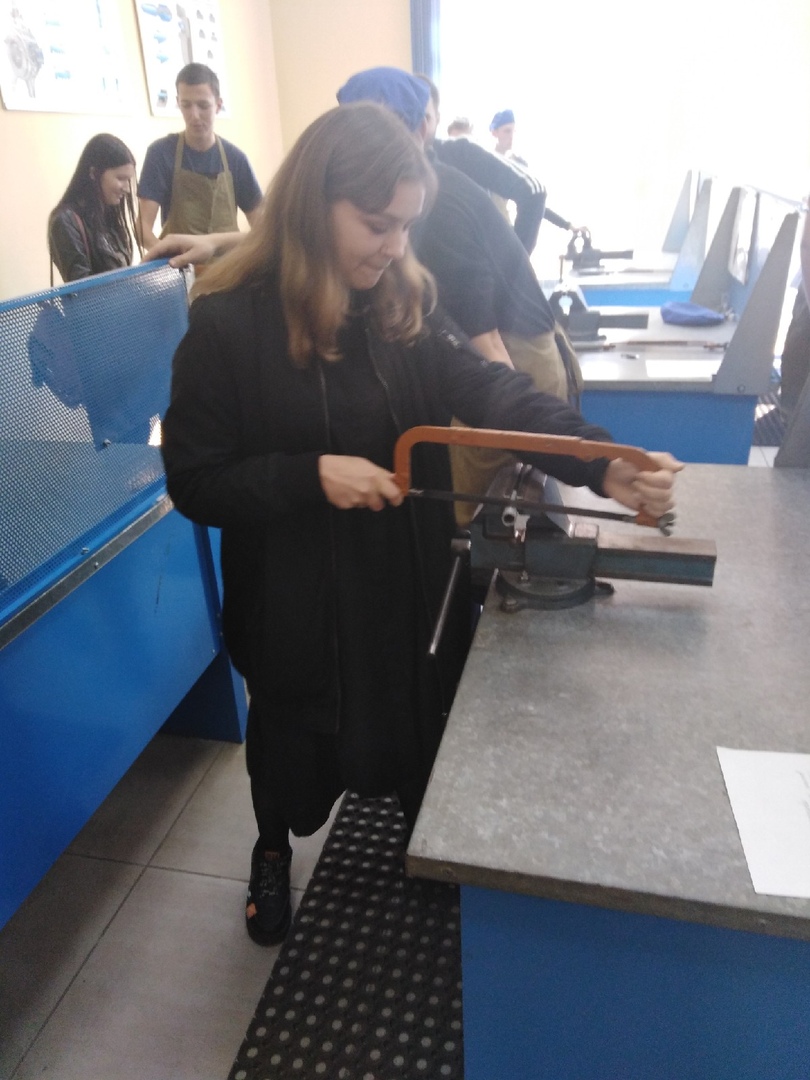 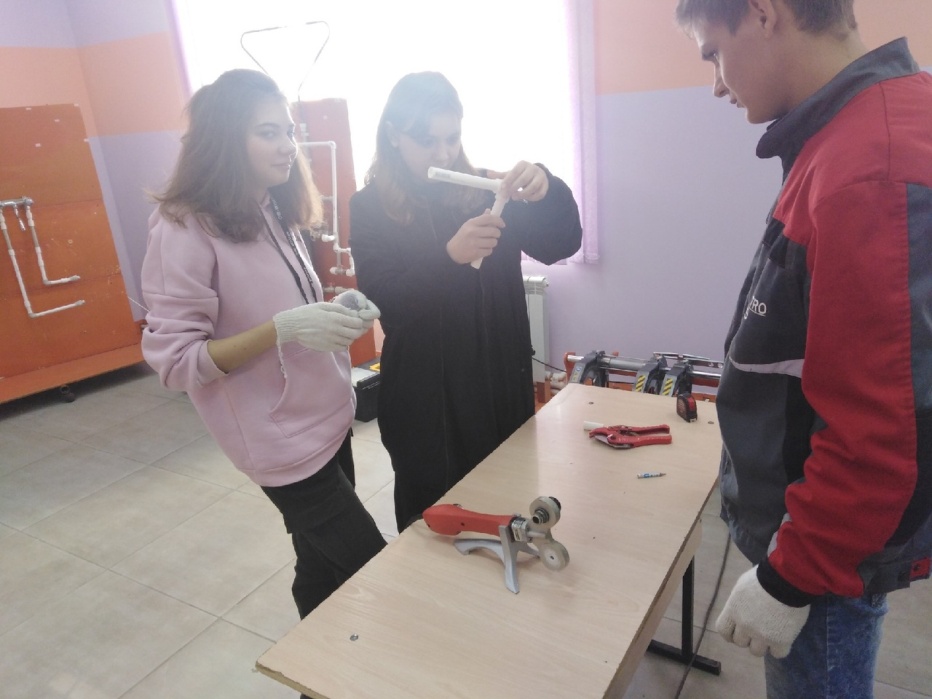 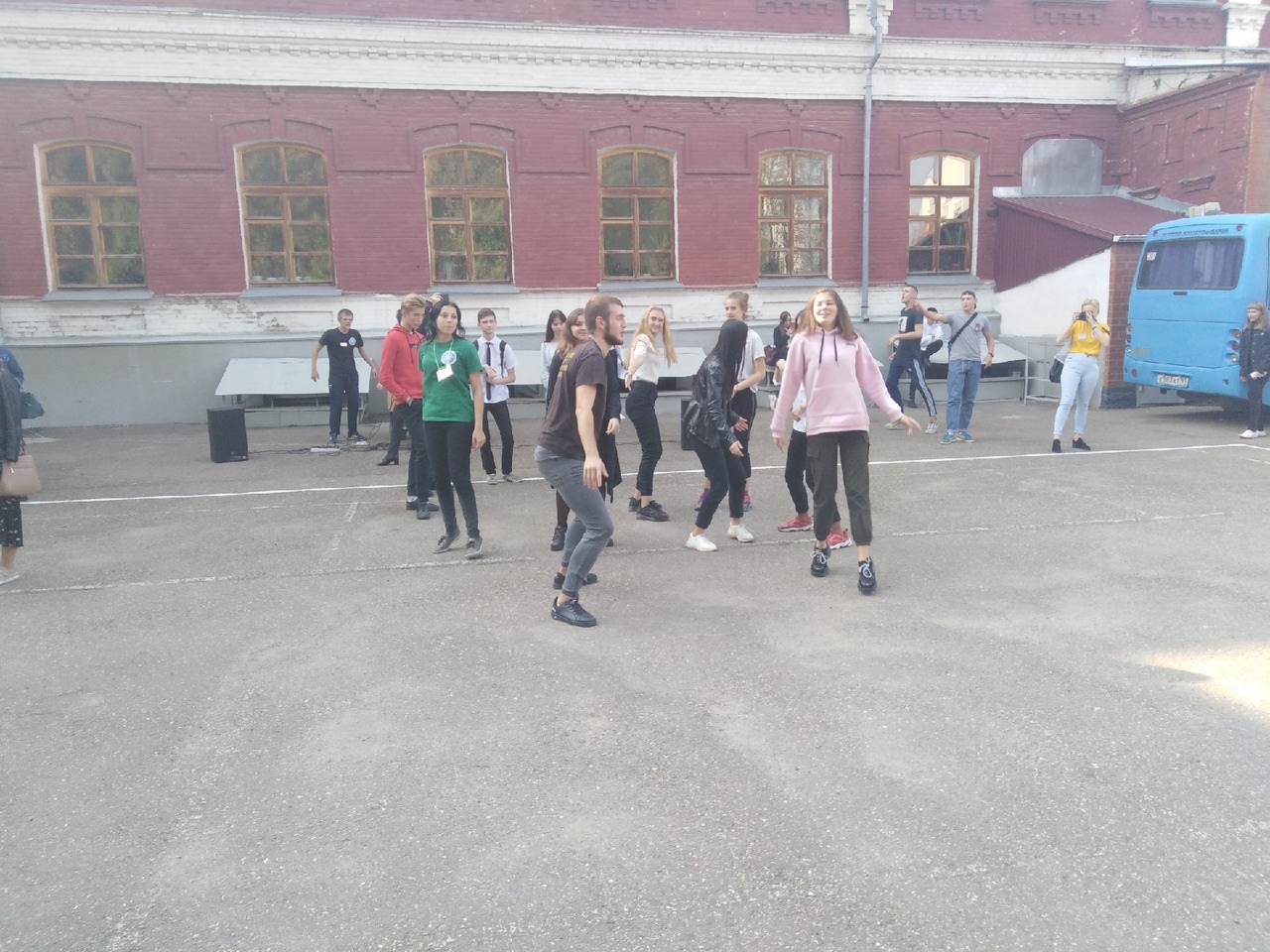 